Дом Отдыха МГУ им. М.В.    Ломоносова" Красновидово"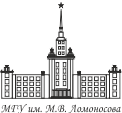 РождествоВ стоимость путевки включено:проживание, питание.Праздничный ужин 07.01.2018 сразвлекательной концертной программой с 20:00 до 21:00.Материальная помощь от профсоюза 3000 рублейна члена профсоюза и ребёнка до 18 лет.Заезд  03.01.18 к 18.00- 10.01.18 (выезд до 15.00)Заезд  03.01.18 к 18.00- 10.01.18 (выезд до 15.00)Категория номераЦена за 1 сутки с человека (руб.)"одноместный" номер2600 рублей"двухместный" номер2300 рублей"трехместный" номер2300 рублейКатегория номераЦена за 1 сутки за номер (руб.)Полулюкс(2 человека)5400 рублейДети до 3-х лет без места и питания-бесплатноДети от 3-х до 12 лет скидка 10%Дети до 3-х лет без места и питания-бесплатноДети от 3-х до 12 лет скидка 10%